МУНИЦИПАЛЬНОЕ ОБЩЕОБРАЗОВАТЕЛЬНОЕ УЧРЕЖДЕНИЕКАРАСЁВСКАЯ СРЕДНЯЯ ОБЩЕОБРАЗОВАТЕЛЬНАЯ ШКОЛАТел.: 8 (496) 6179-997, 8 (496) 6179-998                              140451, Московская область, Коломенский район, E-mail: shkolakar@mail.ru                                                                    поселок Лесной, улица Школьная, дом 1.Исх.  384__от 04.12.2017 г.Информация о проведении мероприятий, посвящённых Всемирному дню борьбы со СПИДом(01.12.2017 г.)Цель:  - стимулировать повышение уровня информированности подростков по проблемам, связанным с ВИЧ/СПИДом;    Задачи:выяснить исходный уровень информированности подростков по проблеме;дать достоверную информацию о путях передачи ВИЧ, обследовании на ВИЧ, о безопасности поведения, о возможностях предотвращения инфицирования;мотивировать к дальнейшему самостоятельному поиску информации о ВИЧ/СПИД и к участию в профилактике данных заболеваний.Исп.: Дороднова О. В.Тел.: 8 (496) 617-99-98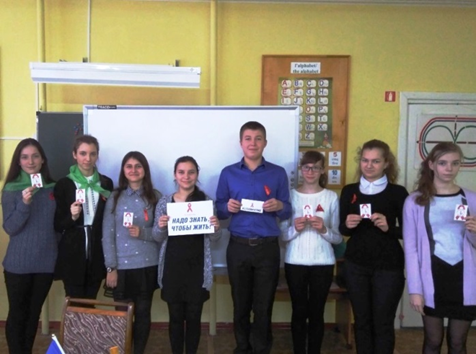 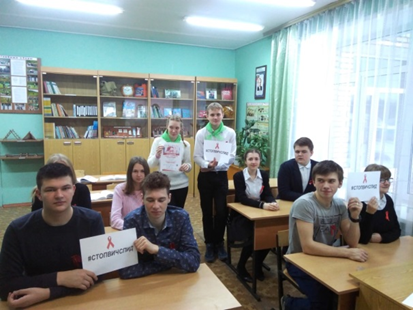 № п/пТематика мероприятийОтветственныеза проведение мероприятийКоличество учащихся, принявших участиев мероприятии1Социальная акция «Красная лента»Новикова А. Д.972Просмотр Всероссийского открытого интернет-урока «День единых действий по информированию детей и молодежи о профилактике ВИЧ-инфекции «ЗНАНИЕ – ОТВЕТСТВЕННОСТЬ – ЗДОРОВЬЕ» в рамках Всероссийской акции по профилактике ВИЧ инфекции у детей и молодежи «СТОП ВИЧ/СПИД!»Классные руководители 5-11 классов97